AP Biology: Cellular Respiration DiagramOn the “cell” provided label the following:Mitochondrial Membrane- color orangeMitochondrial Matrix- color yellowLabel the following processes in the correct locations:GlycolysisConversion of pyruvate to acetyl CoAKreb’s CycleElectron Transport ChainFor each of the processes above include the following:Reactants and ProductsAmount of ATP, NADH, FADH2 producedAn explanation in words of what occurs in eachDraw a star next to the name of the process(es) that use oxidative phosphorylation to form ATPDraw a smiley face next to the name of the process(es) that use substrate level phosphorylation to form ATPExplain which processes occur if oxygen is NOT presentExplain the importance of chemiosmosis for the production of ATPExplain the phrase proton motive force as it relates to the production of ATPExplain the function of NADH and FADH2          Cytoplasm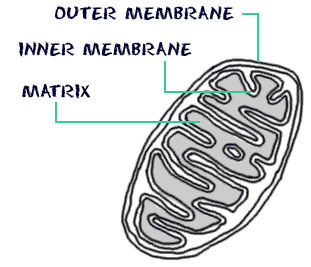 